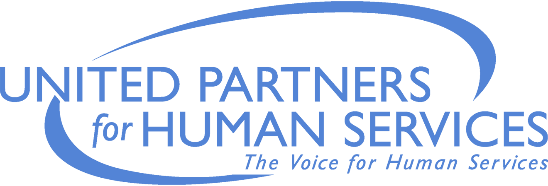 Service Delivery LimitationsThe following UPHS Members have announced closures or service delivery limitations (if an agency is not listed they are either maintaining current operations or have yet to limit access to services):
<< Ability1st - has suspended all outreach activities however taking appointments virtually.  Additionally, staff is still delivering durable medical equipment or disposable medical supplies as needed.<< Alzheimer's Project has suspended facility respite in all counties indefinitely but offering support virtually.<< American Red Cross - working remotely and seeking blood donations.<< Apalachee Center - Transitioning outpatient services to telemedicine.<< Big Bend Cares and Care Point Health & Wellness - Screening patients at door upon arrival; No walk-in's - Appointments only.<< Big Bend Homeless Coalition - No changes in core services of shelter and housing.  Volunteer staffed programming has been shut down indefinitely.<< Big Bend Hospice - Limiting visitors to their Dozier House to immediate family only and no out-of-town guests.  << Big Brothers Big Sisters - Bigs and Littles are meeting virtually; offices are closed. << Brehon Family Services - NOT accepting new residents or allowing visitors for the next 2-8 weeks and home visitation staff will conduct all visits electronically or by phone.<< Capital Area Healthy Start Coalition - Offices are closed but staff is working remote.  Healthy Start services are still being offered and clients are being supported through video conferencing and telephonic conferencing. Healthy Start is continuing to take community and self-referrals.<< CareerSource Capital Region - Career Centers in Wakulla, Leon and Gadsden will be closed to the public until April 23rd.  Additionally, all events; hiring fairs, round tables, forums, and veterans outreach are cancelled until further notice.<< Catholic Charities - Maintaining administration of financial assistance, but all clients interviews are done over the phone.  The Tallahassee Food Pantry, along with all of their other Food Pantries, are still operational on Tuesdays and Thursdays from 2:30-3:30PM only.<< CCYS - Emergency shelter and services available<< Community Action Agency is closed to the public until April 15th, however taking utility assistance applications online. To apply, click here.<< Dream Builders Family Affair - After School Program closed until Leon County Schools reconvene.<< ECHO & Good News Outreach - Offering food assistance only.<< Elder Care Services - Elder Day Stay is CLOSED indefinitely.<< FL Veterans Foundation - Florida Veterans Foundation has an established program that supports veterans in need during an emergency and partners with the American Legion to help facilitate the application process.  To apply, click here.<< Girls on the Run of the Big Bend - Programs suspended until Leon County Schools reconvene but providing home lessons for participants.<< Hang Tough Foundation - Support groups functioning virtually, and launching virtual tutoring to make sure their Heroes and Sidekicks successfully make it through the end of the school year.<< Kearney Center is limiting its services to those clients utilizing overnight shelter only and is accepting NO new clients at this time.<< Kids, Inc. - All centers are closed and working to provide services virtually through May 10th.  Staff is working to meet needs of each child/family remotely.<< Lighthouse Big Bend - Providing services/trainings virtually.<< Legal Aid Foundation - No walk-in's and providing intake/counseling services by phone.<< Legal Services of North Florida - No walk-in's - Appointments Only.  Phone intake and online intake is available. More info at www.LSNF.org<< Living Stones International - No services at this time with the exception of Farm Share<< Neighborhood Medical Center - Screening patients at door upon arrival; No walk-in's - Appointments only.<< Refuge House - NOT accepting any new transitional housing individuals/families at this time.  Emergency Shelter is maintaining operations at this time.  Most non-residential client services will occur over the phone, via Skype, and FaceTime when available. Emergency shelters will operate in accordance with CDC guidelines. The 24/7 crisis hotline is available as always to assist with client needs.<< Second Harvest of the Big Bend - Providing weekly opportunities for food kits for those in need.<< Special Olympics Leon - All programs cancelled until Leon County Schools re-open.<< Survive & Thrive Advocacy Center - Engaging with clients virtually.  Will be conducting a training on April 17th about the dangers to youth on social media in times of self-isolation.<< Turn About, Inc. - will conduct all counseling sessions by telephone.<< WAVE, Inc. - Life Skills Day Program and Dance Workshops operational during this time, however programming shifted to online.   Their two dance workshops are open to all in the special needs community.  Social Dance Workshops meet on Tuesdays from 3:30-4:30pm.  Dance Troupe Workshops meet on Thursdays from 3:30-4:30pm. Agencies Limiting face-to-face interactions and/or Closed:<< 2-1-1 Big Bend - No face-to-face interactions or outreach. Call center remains fully operational.<< Center for Academic Retention & Enhancement at FSU - Closed until university's reconvene.<< Children's Home Society - Closed indefinitely but working virtually.<< Disability Rights Florida - Working remote and address needs virtually.<< Head Start - Closed. << Literacy Volunteers of Leon County - Closed until Libraries reopen.<< PACE Center for Girls LEON - Closed until Leon County Schools reconvene but serving their girls' needs remotely.<< Tallahassee-Leon FCU - Lobby closed - drive through open.<< The Learning Pavilion - Providing limited child care and implementing CDC social distancing guidelines.